СОВЕТ ДЕПУТАТОВ СЕЛЬСКОГО ПОСЕЛЕНИЯ АЛЕКСАНДРОВСКИЙ сельсовет Саракташского района оренбургской областиЧЕТВЕРТЫЙ созывРЕШЕНИЕвнеочередного двадцать третьего заседания Совета депутатовАлександровский сельсовет четвертого созыва25.11.2022                           с. Вторая Александровка                          № 82В соответствии с Бюджетным кодексом Российской Федерации, Федеральным законом от 06.10.2003 №131 «Об общих принципах организации местного самоуправления в Российской Федерации», Федеральным законом Российской Федерации от 01.07.2021г № 251- ФЗ «О внесении изменении в Бюджетный кодекс российской Федерации», Уставом муниципального образования Александровский сельсовет,Совет депутатов Александровского сельсоветаРЕШИЛ:1. Внести изменения в Положение о бюджетном процессе муниципального образования Александровский сельсовет Саракташского района Оренбургской области», утвержденное решением Совета депутатов Александровского сельсовета Саракташского района Оренбургской области  от 28.03.2019 № 141 согласно Приложения.2. Настоящее решение вступает в силу со дня его подписания и подлежит размещению на официальном сайте администрации муниципального образования Александровский сельсовет Саракташского района Оренбургской области.3  Контроль за исполнением данного решения возложить на постоянную комиссию по бюджетной, налоговой и финансовой политике, собственности и экономическим вопросам, торговле и быту (Кабелькова Т.А.)Разослано: администрация сельсовета, прокуратуре  района, постоянно комиссии, на официальный сайт администрации, райфо, дело.Приложение 1  к решению Совета депутатов сельского поселения  Александровский сельсовет Саракташского района Оренбургской области от 25.11.2022  № 82Изменения и дополнения                                                                                                                              в Положение о бюджетном процессе муниципального образования Александровский сельсовет Саракташского района Оренбургской области        1.Абзац 1, части 3, статьи 9 изложить в следующей редакции: «Перечень главных администраторов источников финансирования дефицита местного бюджета утверждается постановлением администрации МО Александровский сельсовет.».        2.Статью 14 дополнить  следующими пунктами: «15) утверждение перечня главных администраторов доходов сельского поселения;  16) утверждение перечня главных администраторов источников финансирования дефицита бюджета сельского поселения.»       3.Часть 3, статьи 15 изложить в следующей редакции:«3. Финконтроль района проводит анализ осуществления главными администраторами бюджетных средств внутреннего финансового контроля.»;      4. Часть 2, статьи 17изложить в следующей редакции :         «2.Непосредственное составление проекта местного бюджета осуществляет бухгалтер  МКУ ЦОД администрации Саракташского района».       5. Часть 2, статьи 25  изложить в следующей редакции: «2. Решением Совета депутатов сельсовета о местном бюджете утверждаются:поступление доходов местного бюджета по кодам видов доходов, подвидов доходов на очередной финансовый год и плановый период;распределение бюджетных ассигнований по разделам и подразделам классификации расходов на очередной финансовый год и плановый период;распределение бюджетных ассигнований по разделам, подразделам, целевым статьям (муниципальным программам и непрограммным направлениям деятельности), группам и подгруппам видов расходов классификации расходов на очередной финансовый год и плановый период;ведомственная структура расходов местного бюджета на очередной финансовый год и плановый период;источники финансирования дефицита местного бюджета на очередной финансовый год и плановый период;общий объем условно утверждаемых (утвержденных) расходов на первый год планового периода в объеме не менее 2,5 процента общего объема расходов бюджета (без учета расходов бюджета, предусмотренных за счет межбюджетных трансфертов из других бюджетов бюджетной системы Российской Федерации, имеющих целевое назначение), на второй год планового периода в объеме не менее 5,0 процента общего объема расходов бюджета (без учета расходов бюджета, предусмотренных за счет межбюджетных трансфертов из других бюджетов бюджетной системы Российской Федерации, имеющих целевое назначение);»6. Пункт 1 статьи 33 изложить в следующее редакции:    « 1. Совет депутатов Сельсовета рассматривает во втором чтении проект решения о бюджете на очередной финансовый год и плановый период в течение 25 календарных дней со дня его принятия в первом чтении, но не позднее 25 декабря текущего года.Предметом рассмотрения проекта решения Совета депутатов Сельсовета о местном бюджете на очередной финансовый год и плановый период во втором чтении являются текстовые пункты проекта решения Совета депутатов Сельсовета о местном бюджете, а также приложения к нему, устанавливающие: - поступление доходов местного бюджета по кодам видов доходов, подвидов доходов на очередной финансовый год и плановый период;- бюджетные ассигнования по разделам и подразделам классификации расходов на очередной финансовый год и плановый период;- бюджетные ассигнования (за исключением утвержденных в первом чтении условно утверждаемых (утвержденных) расходов) по ведомственной структуре расходов местного бюджета на очередной финансовый год и плановый период (по главным распорядителям бюджетных средств, разделам, подразделам, целевым статьям (муниципальным программам Сельсовета и непрограммным направлениям деятельности), группам и подгруппам видов расходов классификации расходов местного бюджета) в пределах общего объема расходов местного бюджета, утвержденного в первом чтении;- бюджетные ассигнования (за исключением утвержденных в первом чтении условно утверждаемых (утвержденных) расходов) по разделам, подразделам, целевым статьям (муниципальным программам и непрограммным направлениям деятельности), группам и подгруппам видов расходов классификации расходов местного бюджета на очередной финансовый год и плановый период в пределах общего объема расходов местного бюджета на очередной финансовый год и плановый период, утвержденного в первом чтении; - бюджетные ассигнования на предоставление бюджетных инвестиций юридическим лицам, не являющимся государственными (муниципальными) учреждениями и государственными (муниципальными) унитарными предприятиями.».         7. Абзац 3, пункта 1 статьи 35  изложить в следующей редакции:«КСО готовит заключение на проект решения в срок не более 5 рабочих дней с момента поступления его в КСО.»8. Пункт 2 статьи 35 изложить в следующей редакции:«2. При рассмотрении указанных проектов решений заслушиваются доклад Администрации Сельсовета и доклад председателя КСО.»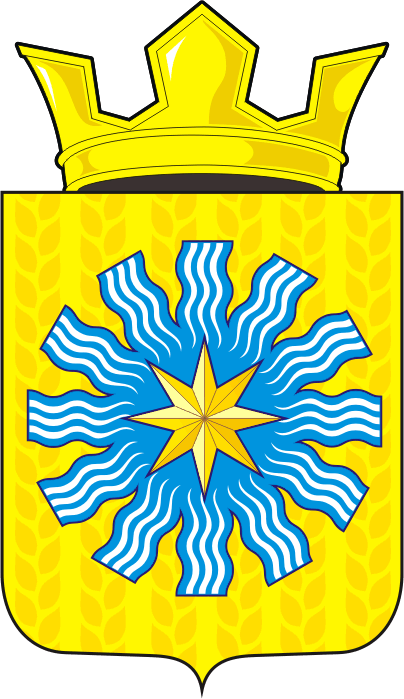 О внесении изменений и дополнений в Решение Совета депутатов от 28.03.2019 г. № 141 «Об утверждении Положения  о бюджетном процессе в муниципальном образовании Александровский сельсовет Саракташского района Оренбургской области»Председатель Совета депутатов Александровского сельсовета                                   ГлаваАлександровского сельсовета                        Т.В.Ефремова                           Е.Д. Рябенко